 «Использование коррекционно-развивающих технологий в работе с обучающимися с нарушением зрения» Наше будущее – это наши дети. Цель современной школы- подготовка детей к жизни… К жизни в мире, полном огромного объёма информации.Наша задача – помочь детям овладеть не только багажом интеллектуальных знаний общеобразовательного цикла, но и умениями, знаниями и навыками здоровьесбережения.На достижение этих целей и ориентированы здоровьесберегающие технологии.Цель: Формирование у обучающихся осознанного отношения к здоровью, как ведущей ценности и мотивации к здоровому образу жизни, накоплении знаний о здоровье. Задачи: Охрана и укрепление здоровья детей, совершенствование физического развития, повышение сопротивляемости защитных свойств организма.Все виды занятий – кропотливый, интересный труд, который развивает внимание, мышление, память, совершенствует сенсомоторику – согласованность в работе глаза и руки, координации движений, их точность.1. Нейрогимнастика — Образовательная Кинезиология, это комплексная система игровых групповых занятий для детей, способствующая укреплению и расширению резервов организма, гармоничному развитию ребенка. Американскими психологами Полом и Гейлом Деннисон, была разработана программа Нейрогимнастики - "Гимнастика мозга". Это методика активации природных механизмов работы мозга с помощью физических упражнений, объединение движения и мысли. Каждое занятие начинается с нейрогимнастики, включает в себя: 1. Упражнения, направленные на стимуляцию различных участков головного мозга с целью активизации развития памяти, внимания, мышления, воображения, речи, координации, моторики.2. Синтез лучших упражнений из детской йоги, направленных на гармоничное физическое развитие и достижение эмоционального равновесия ребенка.Упражнения: «Крюки», «Колено – локоть», «Слон»,  «Ленивые восьмерки для глаз», «Ленивые восьмерки для письма» (на доске).2. ЗРИТЕЛЬНАЯ ГИМНАСТИКАспособствует быстрому снятию зрительного утомленияулучшает кровоснабжение глазных яблок развивает зрительную координацию;  укрепляет мышцы глазулучшает циркуляцию крови и внутриглазной жидкости глазнормализует тонус   глазодвигательных  мышц3. Дыхательная гимнастика. Дыхательные упражнения способствуют расслаблению, помогают освободиться от тревоги и беспокойных мыслей. В сочетании с позитивной установкой дыхательные упражнения помогают выработать спокойный и позитивный взгляд на жизнь в целом. * При выполнении упражнений активизируются иммунные силы организма. * Гимнастика позволяет развивать гибкость, пластичность, * Способствует исправлению нарушений осанки у детей и подростков за счет активности в процессе выполнения упражнений практически всех групп мышц. Детский организм начинает развиваться оптимальными темпами. * Активизируется кислородный обмен во всех тканях организма, что способствует нормализации и оптимизации его работы в целом, бодрит.4.  Самомассаж. Главная ценность самомассажа заключается в том, что он, прежде всего, влияет на нервную систему ребёнка, помогает снять общую усталость, помогает всем органам и системам работать бесперебойно и эффективно. В работе с обучающимися, большое внимание уделяется игровому самомассажу, который, как и гимнастика, является прекрасным средством профилактики различных заболеваний. Игровой самомассаж - нетрадиционный вид упражнений, помогающий естественно развиваться организму ребенка, морфологически и функционально совершенствоваться его отдельным органам и системам.5.  Развитие мелкой моторики руки у младших школьниковМелкая моторика – это согласованные движения пальцев рук. Ребенок со скованными, неумелыми пальчиками отстает в психомоторном развитии, и, прежде всего, у него возникают проблемы с речью. А если учесть патологическую инертность корковых процессов, то проблема развития мелкой моторики становится крайне актуальной.Пальчиковые упражнения в сочетании со звуковой гимнастикой стимулируют умственную деятельность, способствуют хорошему эмоциональному настрою, улучшению произношения многих звуков, а значит - развивают речь. Чтобы развитие мелкой моторики пальцев рук стало увлекательной игрой, использую разнообразные приемы: - Пальчиковая гимнастика;
- Перебирание и сортировка разноцветных камешков. Рекомендации родителям - Перебирание и сортировка (рис, пшено, горох, фасоль). Выкладывание из крупы, на фоновой бумаги, различных изображений геометрических фигур, букв, цифр, узоров.- Нанизывание бус, пуговиц и мелких игрушек;- Конструирование из палочек различными пальцами;- Кинезиологические упражнения;- Упражнения на развитие мелкой моторики руки…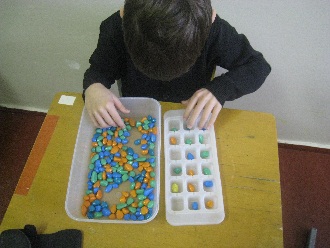 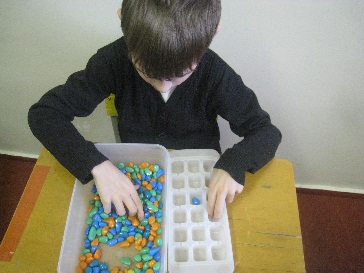 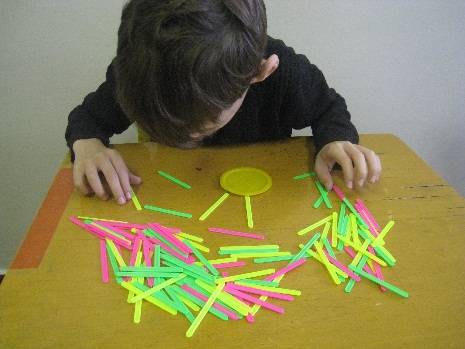 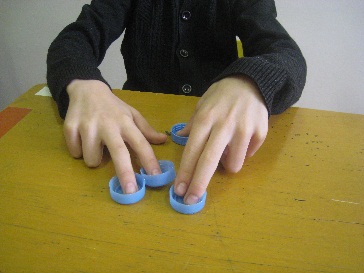 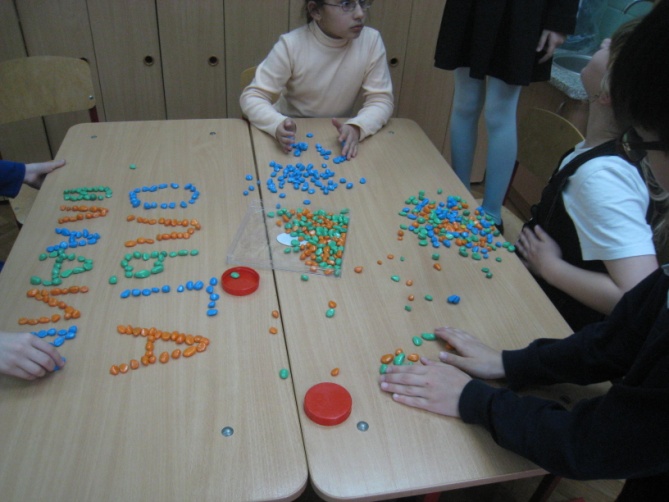 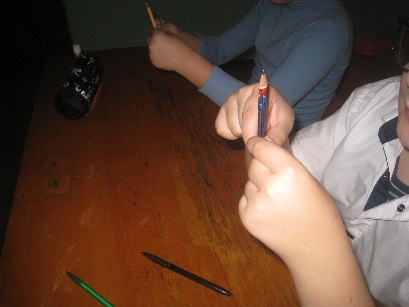 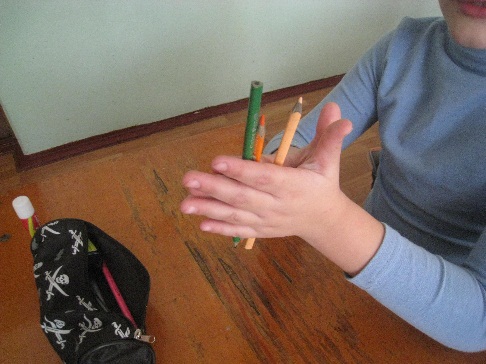 6. Су-Джок «Волшебный мячик»Нормализует мышечный тонус (что особенно важно для детей с различными двигательными расстройствами, детским церебральным параличом, минимальной мозговой дисфункциейАктивизирует межполушарное взаимодействие, синхронизирует работу обоих полушарий мозгаСтимулирует речевые области в коре головного мозгаПовышает энергетический уровень ребенка, развивает тактильную чувствительностьРазвивает познавательную и эмоционально -волевую сферы ребенкаВЫВОД - Использование здоровьесберегающих технологий, где движения детей сочетаются с речью, способствуют переключению на другой вид деятельности, повышению работоспособности, снятию нагрузки, тренируют психические процессы (память, внимание, слуховое восприятие). - Массаж, пальчиковые игры, пальчиковый тренинг способствуют освоению детьми элементов самомассажа, оказывают оздоровительное воздействие на организм ребенка, улучшают функции рецепторов проводящих путей. Массаж является одним из видов пассивной гимнастики. Под его влиянием в рецепторах кожи и мышцах возникают импульсы, которые, достигая коры головного мозга, оказывают тонизирующее воздействие ЦНС, в результате чего повышается её регулирующая роль в отношении работы всех систем и органов. Любое задание предлагается в игровой форме, которая вызывает у детей интерес, но и за счет положительной эмоциональной стимуляции будет способствовать повышению психического тонуса, а следовательно, и улучшению работоспособности.
